Section 1: Applicant ProfileSection 2: Application DetailsSection 3: DeclarationPlease email your completed application and supporting documents to licensing@wigan.gov.uk Supporting documents can be sent separately by post, if required:The Licensing TeamPO Box 100WiganWN1 3DSApplication for a licence to keep or train animals for exhibitionThe Animal Welfare (Licensing of Activities Involving Animals) (England) Regulations 2018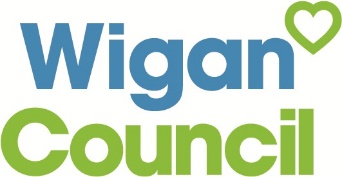 Please complete all the questions in the form.  If you have nothing to record, please state "Not applicable" or "None"1Agent Agent Agent Agent Agent Agent 1.1Are you an agent acting on behalf of the applicantYesNoIf no, go to 21.2Name1.3Address 1.4Email1.5Main telephone number 1.6Other telephone number2Applicant Details Applicant Details 2.1Full Name2.2Address 2.3Email2.4Main telephone number 2.5Other telephone number2.6Date of birth2.7Nationality2.8Stage name (if any)3Correspondence Address (if different to above)Correspondence Address (if different to above)3.1Building name or number3.2Street3.3District3.4City or Town3.5County or administrative area3.6Post Code3.7Country1Type of Business/Performance (please tick)Type of Business/Performance (please tick)1.1TV/Film/Social Media1.2Theatre1.3Circus using domestic animals1.4Exhibiting Animals1.5Animal Encounters1.6Birds of Prey shows/exhibits1.7Other please state2Application DetailsApplication DetailsApplication DetailsApplication DetailsApplication DetailsApplication Details2.1Have you been registered/licensed before YesNoIf no, go to 2.32.2Local Authority where registered/licensed2.3Give details of registration e.g. type and numbers of animals, type of performance or exhibition. 3Premises DetailsPremises Details3.1Name of premises/trading name3.2Address of premises3.3Telephone number of premises3.4Email address4Kinds of Animal to be Trained and the Number of Each KindKinds of Animal to be Trained and the Number of Each KindKinds of Animal to be Trained and the Number of Each Kind4.1Kind of animal 4.2Number 4.3Add another kind of Animal?Yes/NoIf no, go to 5.14.4Kind of animal 4.5Number 4.6Add another kind of Animal?Yes/NoIf no, go to 5.14.7Kind of animal4.8Number4.9If you intend to train further kinds of animals please attach a separate list of these animals and the numbers of each.If you intend to train further kinds of animals please attach a separate list of these animals and the numbers of each.If you intend to train further kinds of animals please attach a separate list of these animals and the numbers of each.5Kinds of Animal to be Exhibited/Encountered and the Number of Each KindKinds of Animal to be Exhibited/Encountered and the Number of Each KindKinds of Animal to be Exhibited/Encountered and the Number of Each Kind5.1Kind of animal 5.2Number 5.3Add another kind of Animal?Yes/NoIf no, go to 6.15.4Kind of animal 5.5.Number 5.6Add another kind of Animal?Yes/NoIf no, go to 6.15.7Kind of animal 5.8.Number 5.9If you intend to exhibit further kinds of animals please attach a separate list of these animals and the numbers of each.If you intend to exhibit further kinds of animals please attach a separate list of these animals and the numbers of each.If you intend to exhibit further kinds of animals please attach a separate list of these animals and the numbers of each.6Proposed Performance or EncounterProposed Performance or Encounter6.1Describe the nature of the performance (s) in which the animals will be exhibited or for which they are to be trained, mentioning any apparatus which is used for the purpose of the performance. The description must be sufficient to give a general idea of what is done by the animals taking part.in the performance.If it is an animal encounter please give details of what type of encounter and where these are to take place. 6.2Approximate duration of the performance (s)6.3Number of times the performance will be given in one day.6.4How will the animals be transported6.5Where are the animals to be kept when not performing or being exhibited? 7Veterinary surgeonVeterinary surgeon7.1Name of usual veterinary surgeon7.2Company name7.3Address7.4Telephone number7.5Email address8Emergency key holderEmergency key holderEmergency key holder8.1Do you have an emergency key holder?Yes / NoIf no, go to 9.18.2Name8.3Position/job title8.4Address 8.5Daytime telephone number8.6Evening/other telephone number8.7Email address8.8Add another person?Yes / NoIf no, go to 9.18aEmergency key holder 2Emergency key holder 2Emergency key holder 28.9Name8.10Position/job title8.11Address 8.12Daytime telephone number8.13Evening/other telephone number8.14Email address9Public liability insurancePublic liability insurancePublic liability insurance9.1Do you have public liability insurance?Yes / NoIf no, go to 9.79.2Please provide details of the policy9.3Insurance company9.4Policy number9.4Period of cover9.6Amount of cover (£)9.7Please state what steps you are taking to obtain such insurance10Disqualifications and convictionsDisqualifications and convictionsDisqualifications and convictionsHas the applicant, or any person who will have control or management of the establishment, ever been disqualified from:Has the applicant, or any person who will have control or management of the establishment, ever been disqualified from:Has the applicant, or any person who will have control or management of the establishment, ever been disqualified from:10.1Keeping a pet shop?                                      Keeping a pet shop?                                      Yes/No10.2Keeping a dog?         Keeping a dog?         Yes/No10.3Keeping an animal boarding establishment?Keeping an animal boarding establishment?Yes/No10.4Keeping a riding establishment?                    Keeping a riding establishment?                    Yes/No10.5Having custody of animals?                     Having custody of animals?                     Yes/No10.6Has the applicant, or any person who will have control or management of the establishment, been convicted of any offences under the Animal Welfare Act 2006?Has the applicant, or any person who will have control or management of the establishment, been convicted of any offences under the Animal Welfare Act 2006?Yes/No10.7Has the applicant, or any person who will have control or management of the establishment, ever had a licence refused, revoked or cancelled?Has the applicant, or any person who will have control or management of the establishment, ever had a licence refused, revoked or cancelled?Yes / No10.8If yes to any of these questions, please provide details,11Additional detailsAdditional detailsPlease check local guidance notes and conditions for any additional information which may be requiredPlease check local guidance notes and conditions for any additional information which may be required11.1Additional information which is required or may be relevant to the application1Model Licence Conditions & Guidance Model Licence Conditions & Guidance All applicants to tick that they have read the licence conditions & guidance:All applicants to tick that they have read the licence conditions & guidance:1.1Keeping or training animals for exhibition2Additional Information Additional Information Additional Information Please provide the following information Submitted via Email Submitted via Post2.1A plan of the premises2.2Insurance policy2.3Operating procedures2.4Risk Assessments (including Fire)2.5Infection control procedure 2.6Qualifications 2.7Training records3Declaration Declaration 3.1This section must be completed by the applicant. If you are an agent please ensure this section is completed by the applicant.This section must be completed by the applicant. If you are an agent please ensure this section is completed by the applicant.3.2I am aware of the provisions of the legislation and the licence conditions. The details contained in the application form and any attached documentation are correct to the best of my knowledge and belief.  I am aware of the provisions of the legislation and the licence conditions. The details contained in the application form and any attached documentation are correct to the best of my knowledge and belief.  3.3Ticking  this box indicates you have read and understood the above declaration 3.4Full Name3.5Capacity 3.6Date4PaymentPayment4.1The relevant payment now needs to be made online via the following link:https://www.wigan.gov.uk/Business/Licensing-Permits-Registrations/Animals/LicenceFees.aspxThe fee payable can be found at: https://www.wigan.gov.uk/Business/Licensing-Permits-Registrations/Animals/LicenceFees.aspxThe relevant payment now needs to be made online via the following link:https://www.wigan.gov.uk/Business/Licensing-Permits-Registrations/Animals/LicenceFees.aspxThe fee payable can be found at: https://www.wigan.gov.uk/Business/Licensing-Permits-Registrations/Animals/LicenceFees.aspx4.2Date of payment4.3Payment reference